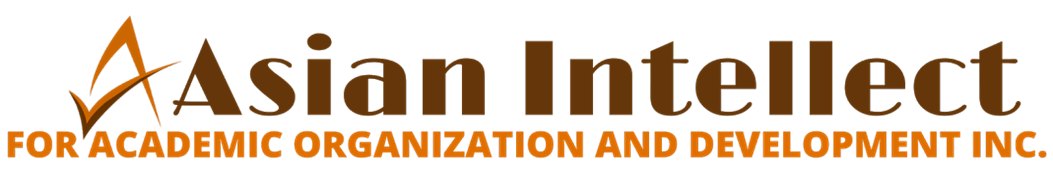 SEC Registration No. CN201539886 Kaunlaran Village, Navotas City/Block 63, Lot 20, Fiesta Communities, San Rafael, Tarlac City, Philippines+639324501170, +639298583349                    Website:  www.asianintellect.org       Email: asianintellectorg@gmail.com/asianintellectorg@yahoo.com________________________________________________________________________________________________   Registration Form2nd International Forum in Education, Sciences, and the Social Praxis (IRFESSP- Cebu)Crown Regency Hotel and Towers, Cebu City, PhilippinesMarch 17 - 19, 2018  Payment :	Onsite ___________                           PAYPAL ____________________ P6500 (USD175) – Live out Plain Presenter                                            P5500 (USD150) -  Live out Participant/Observer                              P7500 (USD200) –Live out  Competition Presenter                             _________________________	_______						__________________________Signature of Presenter							              President/Research DirectorNameLast                                                          First                                                                                    MiddleLast                                                          First                                                                                    MiddleLast                                                          First                                                                                    MiddleAgency/Institution and AddressDesignationEmail AddressMailing AddressContact NumbersPlease Mark with XPlain PresenterCompetition PresenterParticipant/ObserverTitle of Research PaperPresenterInstitution Graduated FromHighest DegreeBachelor’s DegreeYear Graduated